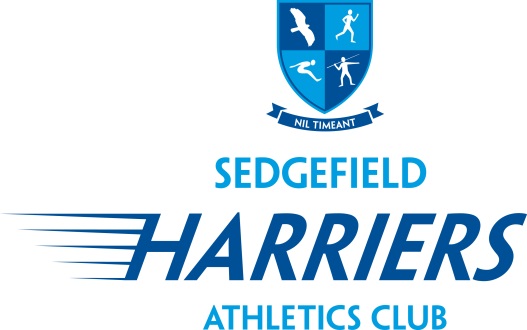 www.sedgefieldharriers.co.ukCode of practice for club officials/coaches and volunteersSedgefield Harriers*	Consider the well-being and safety of participants before the development of performance.*	Make sure all activities are appropriate to the age, ability and experience of those taking apart.* 	Hold appropriate valid qualification and provide photo copies to the club.*	Follow all guidelines laid down by England Athletics and the club.  Adopt the UK Athletics Welfare Policy.*	Display consistently high standards of behaviour and appearance.*	Develop an appropriate working relationship with participants, based on mutual trust and respect.*	Promote the positive aspects of athletics (e.g. fair play, supportive of each others efforts)*	Encourage participants to value their performances and not just results.*	Never exert undue influence over performers to obtain personal benefit or reward.*	Never condone rules violations, rough play or the use of prohibited substances.*	Encourage and guide participants to accept responsibility for their own performance and behavior.*	Co-operate fully with other colleagues (e.g. other coaches, officials, doctors and governing body staff) in the best interests of the athlete.*	Never try to recruit, either overtly or covertly, athletes who are already receiving coaching from another coach (whether or not licensed by UKA).